Bohoslužby v rodinách a malých skupinách v mimořádných časech nouze 1. Tento pořad bohoslužeb v rodinách a malých skupinách (dále rodinné bohoslužby) je určen pro slavení v rodinách (domácnostech, malých skupinách) za mimořádných časů nouze, kdy se nemohou konat společné, veřejné bohoslužby církevní obce.2. Základní strukturu tvoří a) bohoslužba Slova (nedělní čtení a kázání příp. rozhovor nad čteními) a b) hostina agapé (požehnání nad chlebem a kalichem s vínem, které není slavením eucharistie, lámání chleba a podávání kalicha) inspirovaná starokřesťanskou tradicí (viz  Hippolyt Římský Apoštolská tradice 26). 3. Bohoslužbu vede vybraný člen rodiny. Části, které říkají všichni zúčastnění, jsou tištěny tučným písmem. 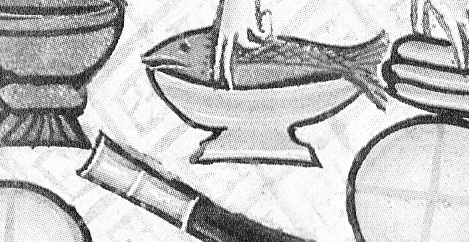 Pořad rodinných bohoslužebRodina se schází v neděli nebo o svátcích u prostřeného stolu, na němž je: Bible, svíce, květina, kalich (pohár) s vínem, miska na chléb s chlebem, bílý ubrousek, utěrka – příp. papírové ubrousky nebo kapesníčky na vytření kalicha (poháru).(Píseň)Milost našeho Pána Ježíše Krista (+) a láska Otcova i společenství Ducha svatého ať je s vámi se všemi. - I s tebou.Výzva ke ztišení a zpytování svědomí.  Po chvíli ticha následuje doznání hříchů a prosba o odpuštění např. :Pane, smiluj se! Pane, smiluj se!Kriste, smiluj se! Kriste, smiluj se!Pane, smiluj se! Pane, smiluj se!Pane Ježíši Kriste, Synu Boží, smiluj se nad námi. Vysvoboď nás ze zajetí hříchu, ať tě můžeme následovat v novosti života. Amen.Vstupní modlitba před čtením Např.: Otevři, Bože, naše srdce, ať slyšíme tvé Slovo: ať se jím navzájem potěšíme a v úzkosti a pochybnostech vždycky na tebe spoléháme. Prosíme o to skrze tvého Syna, našeho Pána, Ježíše Krista; neboť on s tebou v jednotě Ducha svatého žije a kraluje na věky věků. Amen.  1.čtení: dle lekcionáře příslušné neděle2. čtení: dle lekcionáře příslušné neděleČtení svatého evangelia podle... (dle lekcionáře příslušné neděle) Kázání – z tištěné sbírky kázání nebo webu; eventuálně krátký rozhovor nad čteními.   Vyznání víry (Apoštolské nebo Velké vyznání CČSH)             Modlitby věřících přímluvy, díky, chvály– společná odpověď podle charakteru modlitby(Píseň)AGAPÉLámání chleba a podávání kalicha, které není slavením eucharistie, inspirované starokřesťanskou tradicí.  Modlitba nad chlebemPožehnaný jsi, Hospodine, náš Bože, jenž dáváš ze země chléb! Požehnaný jsi, Hospodine.Modlitba nad kalichem s vínemPožehnaný jsi, Hospodine, náš Bože, jenž tvoříš plod révy! Požehnaný jsi, Hospodine.Velká děkovná modlitba - na místech označených * možno společně opakovat:  Požehnaný jsi, Hospodine.Např.: Děkujeme ti, Bože, náš Otče, neboť ty jsi dobrý a dáváš nám dobré dary.Stvořil jsi svět a všechno, co je v něm.Učinil jsi nás ke svému obrazu. *Neopustil jsi nás, ani když jsme my opustili tebe. Prokazoval jsi nám a stále prokazuješ svou lásku a slitování.*Dáváš se nám a dělíš se s námi o všechno.Máš se světem a s námi dobré úmysly. *Poslal jsi pro nás svého Syna, našeho Pána Ježíše Krista.On se stal naším bratrem, vzal na sebe náš úděl. *On nesl náš hřích a na sobě jej zničil.Zemřel za všechny a pro všechny vstal z mrtvých. *On nám zprostředkovává věčný život. On nás přijímá do tvého domu.*V něm poznáváme tebe a tvůj vztah k nám. V něm se náš život stává jedním velkým poděkováním. *On je naším světlem, naším životem a důvodem veškeré naší naděje i radosti. Amen.Lámání chleba a rozdávání přítomným se slovy: Chléb dodá síly lidskému srdci (srov. Ž 104, 15). Amen. Podávání kalicha přítomným se slovy: Víno rozradostní lidské srdce (srov. Ž 104, 15). Amen. Účastníci rodinné bohoslužby jedí lámaný chléb a pijí z kalicha. Hospodine, náš Otče, děkujeme za to, že nám dopřáváš podíl na tvém Kristu a jeho spásném díle. Děkujeme, že patříme tobě – nyní i navěky. Vzdálili jsme se ti, ale nyní jsi nás opět přijal do své blízkosti. Odcizili jsme se ti, ale ty jsi nás opět přijal za vlastní. Smíme se nazývat tvými dětmi a skutečně jimi jsme. Dáváš nám svého Ducha. On nám dává odvahu oslovovat tě: Abba – Otče.Přijmi nás i dnes, když k tobě voláme: Otče náš… Závěrečná modlitbaTobě se, Bože, náš Otče, odevzdáváme. Ochraňuj nás od zlého a posiluj i zachovej v dobrém. Zahrň nás svým pokojem a požehnáním. Skrze Krista, našeho Pána. Amen.Pán nám žehnej, ode všeho zlého nás ochraňuj (+) a doveď nás do života věčného. Amen.(píseň)